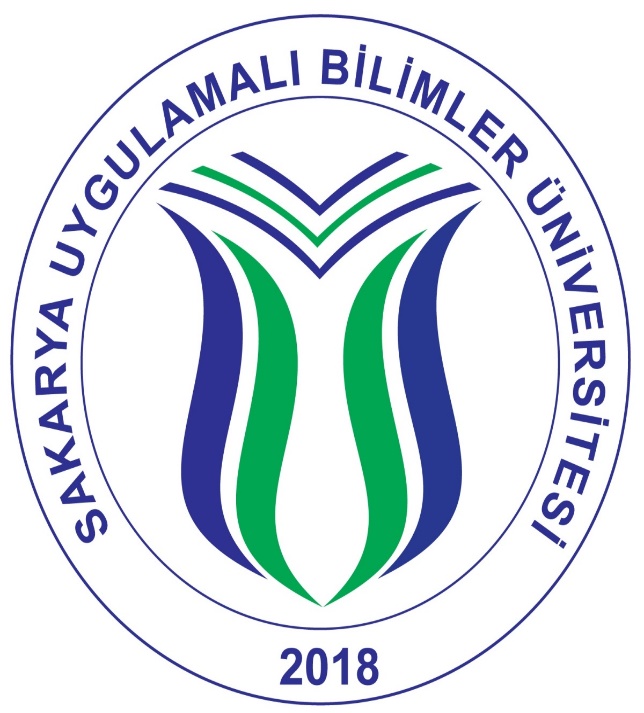 SAKARYA UYGULAMALI BİLİMLER ÜNİVERSİTESİTURİZM FAKÜLTESİ REKREASYON YÖNETİMİ BÖLÜMÜ202  /202   GÜZ / BAHAR  DÖNEMİ,  MESLEKİ UYGULAMA RAPORU ADI VE SOYADI		:ÖĞRENCİ NO		: STAJ RAPORU NASIL HAZIRLANIR?Staj raporunuzda üstteki sayfada olduğu gibi bir kapak sayfası olmalıdır. Bu şablon birebir kullanmanız için hazırlanmıştır, kapak sayfasındaki tarih, isim bilgilerini değiştirerek kullanabilirsiniz. Düz metin kısmı ise Garamond  yazı stilinde, 11 punto, iki yana yaslı, kalın olmayan şekilde yazılmalıdır. Bu yazı fontu üst menüde “normal” başlığı ile kullanımıza sunulmuştur.Öğrencilerimiz raporlarına tablo, şekil veya fotoğraf ekleyebilirler. Bunlar sayfada ortalanmış olarak verilmelidir. Ve üstlerinde açıklaması yer almalıdır.Lütfen aşağıdaki açık uçlu soruları, Word programı üzerinde doldurunuz. Bir soruya en az bir sayfa rapor yazılması gerekmektedir. Kutucuklar temsili olmakla birlikte yazdıkça genişletilebilir. Karakter sınırı yoktur.Staj Sürecinde Edindiğiniz Tecrübeleri Belirtiniz.Staj Yaptığınız İşletmenin Güçlü ve Zayıf Yönlerini BelirtinizStaj Yaptığınız İşletmenin Yönetimsel Anlamda Hangi İyileştirmelere Tabi Tutulabileceğini, kendinizi işletmenin sahibi olarak düşünerek belirtiniz.Fakültemizde aldığınız hangi derslerin, ne şekilde staj sürecinizde size faydalı olduğunu düşünmektesiniz?Staj sürecinizin daha etkin ve faydalı olabilmesi için, fakültemizde eğitim-öğretim, idari-prosedür-yönetmelik anlamında ne gibi geliştirmeler yapılabilir?Tamamladığınız staj süreci, size mesleki gelişim anlamında neler kazandırdı? Teknik bilginiz, mesleki bakış açınız, özgüven ve sektör hâkimiyetiniz perspektifinden değerlendiriniz.Staj yaptığınız işletmenin organizasyon şemasını çiziniz? (Aşağıda odalar bölümüne ilişkin bir örnek organizasyon şeması sunulmuştur. Kendi bölümünüze uygun bir biçimde benzer bir şema oluşturmanız gerekmektedir).Şekil 1.Odalar Bölümü Organizasyon Şeması8. Stajınızı gerçekleştirdiğiniz işletmede bir gününüzü aşağıdaki örneğe benzer şekilde yazınız.Staj raporuna ilişkin 9 ve 10 soruları aşağıda bulunan öğretim planımıza göre değerlendiriniz.9. Bölümümüzde yürütülen zorunlu derslere ilişkin beklentilerin nelerdir? (Ders içerikleri, sınavlar, ödevler, ders süresi, çıkarılmasını veya eklenmesini istediğiniz dersler, derslerde yaşadığınız problemler, geliştirilmesini istediğiniz olumlu yönler vb.)10. Bölümümüzde yürütülen seçmeli derslere ilişkin beklentilerin nelerdir? (Ders içerikleri, sınavlar, ödevler, ders süresi, çıkarılmasını veya eklenmesini istediğiniz dersler, derslerde yaşadığınız problemler, geliştirilmesini istediğiniz olumlu yönler vb.)Değerli öğrencimiz,Staj süresinizin değerlendirilmesiyle ilgili paylaşacağınız görüşler bizim için önem taşımaktadır. Size sunulan form sayesinde bölümümüzün sürekli gelişimi açısından staj sürecine ilişkin vereceğiniz görüşler kalite çalışmalarımız için kullanılacaktır.  *Açık uçlu sorulara ilişkin görüşlerinizi belirtirken ek kağıt kullanabilirsiniz. 07.00-07.30: Servise bindim ve işletmeye geldim.07.30-08.00: Kişisel olarak shift/vardiya süreme hazırlık yaptım.08.00-08.30: Yöneticim ile birlikte gece vardiyasında çalışan personelden vardiyamızı teslim aldık. 08.30-09.00: Gün içerisinde hangi işleri yapacağımıza dair planlamayı gerçekleştirdik, unutulmaması gereken önemli noktaları not aldık. 09.00-12.00: Misafirlerin çıkış (check out) işlemlerini işletmenin belirlediği prosedürler çerçevesinde gerçekleştirdim. Prosedür olarak bir çıkış işlemi; oda numarasının ve memnuniyet durumunun sorulması, harcamaların misafirin folyosuna (hesap pusulası) bakılarak kontrol edilmesi ve misafire sunulması, misafire hesabın nasıl kapatıldığının sorulması, oda anahtarının istenilmesi ve odanın sistemde çıkış işleminin gerçekleştirilmesidir. 09.00-12.00: Misafir istek ve ihtiyaçlarının karşılanması, resepsiyona gelen misafirlere bölge hakkında bilgi verilmesi, gelen telefon çağrılarının cevaplandırılması, çalışma alanının temizlik ve düzeninin kontrol edilmesi işlemelerinin gerçekleştirilmesi. 12.00-13.00: Gün içerisinde otelimize giriş yapacak misafirlerimizin oda ayırma (blokaj)  işlemlerini yöneticimle beraber gerçekleştirdik. Bu süre içerisinde odasından memnun olmayan bir misafirinizin başka bir odaya transfer edilmesini sağladım. Oda durum değişikliğini kat hizmetleri departmanına bildirdim. 13.00-13.45: Öğle yemeği arası.14:00-16:00: Misafirlerin giriş işlemlerinin (check in) işletmenin belirlediği prosedürler çerçevesinde gerçekleştirdim. Misafirperverliğe uygun, güler yüzlü bir biçimde misafirin karşılanması, rezervasyonu olup olmadığının öğrenilmesi, misafirin daha önce konaklaması varsa bilgilerinin kontrol edilmesi, konaklaması olmayan misafirlerden registration formunun doldurulmasının istenmesi, kimlik kartındaki bilgilerin sisteme işlenmesi, misafirin giriş-çıkış tarihi ve oda fiyatının teyit edilmesi, ödeme sürecine ilişkin bilgilerin sorulması, misafire otel ile ilgili bilgi verilmesi ve oda kartının teslim edilerek misafirin odasına uğurlanmasıdır. 14.00-16.00: Misafir istek ve ihtiyaçlarının karşılanması, resepsiyona gelen misafirlere bölge hakkında bilgi verilmesi, gelen telefon çağrılarının cevaplandırılması, çalışma alanının temizlik ve düzeninin kontrol edilmesi işlemelerinin gerçekleştirilmesi.16.00-16.30: Vardiyanın 16:00-12:00 arası çalışacak olan personele devredilmesi işlemlerini gerçekleştirdik. STAJ SÜRECİNİN KİŞİSEL VE MESLEKİ YETERLİLİKLERİME KATKISI Değerlendirme Ölçütleri: 1-Çok yetersiz	2-Yetersiz     3-Orta         4-Yeterli	   5-Çok Yeterli123451. Mesleğimi tanımam konusunda yardımcı olması 2. Derslerde anlatılan teorik bilgileri uygulamalı bir şekilde gerçekleştirmemi sağlaması3. Mesleki gelişimim açısından görev ve sorumluluk bilincimi arttırması4. Gelişimim açısından güçlü ve zayıf yönlerimi görmemi sağlaması5. Sahip olduğum bilgileri aktarabilmeme olan katkısı6. Takım üyesi olarak çalışma yeteneğime katkısı7. Karşılaştığım problemleri çözebilme yeteneğime olan katkısı8. Teknolojik donanımları kullanabilme yeteneğime katkısı9. Gelecekle ilgili fikirlerimin şekillenmesine yardımcı olması10. Mesleğime ilişkin bağlılığımın artmasına yardımcı olması1. Staj Sürecine İlişkin Yaşadığınız Sorunlar Nelerdir?2. Staj Sürecine İlişkin Diğer Görüşleriniz Nelerdir? 1. Staj Sürecine İlişkin Yaşadığınız Sorunlar Nelerdir?2. Staj Sürecine İlişkin Diğer Görüşleriniz Nelerdir? 1. Staj Sürecine İlişkin Yaşadığınız Sorunlar Nelerdir?2. Staj Sürecine İlişkin Diğer Görüşleriniz Nelerdir? 1. Staj Sürecine İlişkin Yaşadığınız Sorunlar Nelerdir?2. Staj Sürecine İlişkin Diğer Görüşleriniz Nelerdir? 1. Staj Sürecine İlişkin Yaşadığınız Sorunlar Nelerdir?2. Staj Sürecine İlişkin Diğer Görüşleriniz Nelerdir? 1. Staj Sürecine İlişkin Yaşadığınız Sorunlar Nelerdir?2. Staj Sürecine İlişkin Diğer Görüşleriniz Nelerdir? 